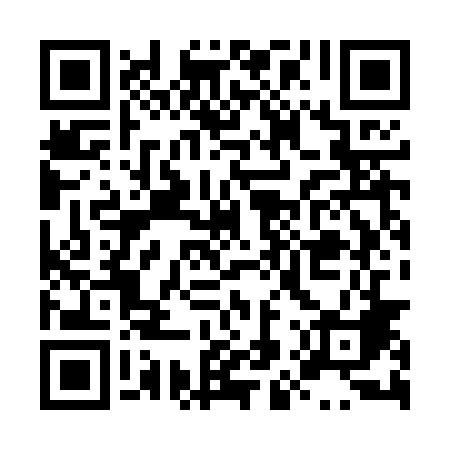 Ramadan times for Wezowko, PolandMon 11 Mar 2024 - Wed 10 Apr 2024High Latitude Method: Angle Based RulePrayer Calculation Method: Muslim World LeagueAsar Calculation Method: HanafiPrayer times provided by https://www.salahtimes.comDateDayFajrSuhurSunriseDhuhrAsrIftarMaghribIsha11Mon3:573:575:5711:433:315:305:307:2212Tue3:553:555:5411:433:335:325:327:2413Wed3:523:525:5211:423:345:345:347:2714Thu3:493:495:4911:423:365:365:367:2915Fri3:473:475:4711:423:375:385:387:3116Sat3:443:445:4511:423:395:405:407:3317Sun3:413:415:4211:413:405:415:417:3518Mon3:383:385:4011:413:425:435:437:3719Tue3:353:355:3711:413:445:455:457:4020Wed3:333:335:3511:403:455:475:477:4221Thu3:303:305:3211:403:475:495:497:4422Fri3:273:275:3011:403:485:515:517:4623Sat3:243:245:2711:393:505:535:537:4924Sun3:213:215:2511:393:515:555:557:5125Mon3:183:185:2211:393:525:575:577:5326Tue3:153:155:2011:393:545:595:597:5627Wed3:123:125:1711:383:556:006:007:5828Thu3:093:095:1511:383:576:026:028:0129Fri3:053:055:1211:383:586:046:048:0330Sat3:023:025:1011:374:006:066:068:0631Sun3:593:596:0712:375:017:087:089:081Mon3:563:566:0512:375:027:107:109:112Tue3:533:536:0212:365:047:127:129:133Wed3:493:496:0012:365:057:147:149:164Thu3:463:465:5712:365:077:167:169:185Fri3:433:435:5512:365:087:177:179:216Sat3:403:405:5212:355:097:197:199:247Sun3:363:365:5012:355:117:217:219:268Mon3:333:335:4712:355:127:237:239:299Tue3:293:295:4512:345:137:257:259:3210Wed3:263:265:4312:345:157:277:279:35